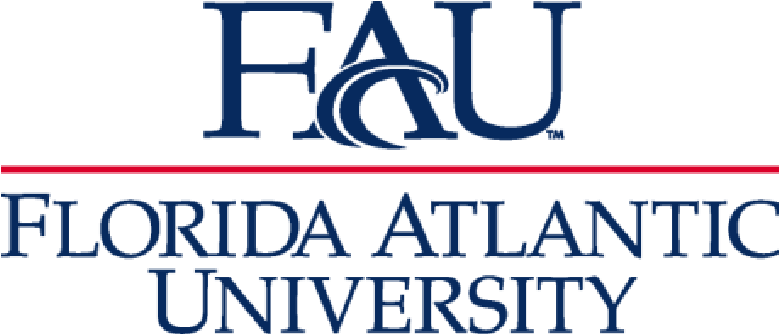 Christine E. Lynn College of NursingBachelor of Science in Nursing Petition FormPetitions are reviewed monthly August through May by the Admission, Progression, and Retention subcommittee. Students are notified of the results of the review and final decision via FAU email.Directions:Fill-in all required information on this form.Attach a typed memo (maximum two pages) describing: Specific description of what is being requested A short description of why the petition is being requestedA detailed action plan on changes for academic success Medical document if applying for Exceptional withdrawal  Petition form must be signed by a faculty member or your advisor with whom you have consulted prior to consideration of the petition by the Admission, Progression and Retention Sub-CommitteeSubmit the completed form and typed memo to your academic advisor.Student Name:  	Z #:  	Address:  	City:  	 State:  	Zip Code:  	Local Telephone:  	FAU Email (Required) 	 _____________________________________________________________________________________Please check the appropriate status:_____Freshman Direct Admit Track_____Accelerated Track_____Second-Degree Part-Time Track_____RN-BSN TrackThe student requests:_____Waiver of Graduation Requirement		_____Reinstatement in BSN Program_____Waiver of Pre-requisite Requirement	_____	Financial Reinstatement in BSN Program_____Late Withdrawal*                                                     _____ Late Add a Class (Term) *______________________________________		_________________________________________ Semester Exceptional Withdrawal (list courses below)	_____Other (please explain) ____________________________________________________________I hereby certify that these facts are true and accurate to the best of my knowledge.Student Signature__________________________________		Date: _____________Faculty/Advisor’s Recommendation (If there is no faculty or adviser recommendation, the petition may not be reviewed.)I have read this petition and talked with the student about the petition. 	Needs further discussion	 	I recommend favorable action 	I do not recommend favorable actionComments: 	Signature:  	Date: _______________		Faculty or AdviserFor College Office Use OnlyAdmission, Progression and Retention Committee ReviewPetition Decision  ____ Approved                            ____ DeniedComments:Approved Final Action (office use only)__________________________________			________Dr. Joy Longo, PhD, RNC-NIC				DateAssistant Dean, Undergraduate program in Nursing Date of Student Notification:  	*List TermCourseCRNSectionCredits